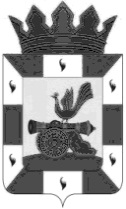 АДМИНИСТРАЦИЯ МУНИЦИПАЛЬНОГО ОБРАЗОВАНИЯ                     «СМОЛЕНСКИЙ РАЙОН» СМОЛЕНСКОЙ ОБЛАСТИП О С Т А Н О В Л Е Н И ЕВ соответствии со ст. 179 Бюджетного кодекса Российской Федерации, в целях повышения эффективности и рационального использования средств бюджета муниципального образования «Смоленский район» Смоленской областиАДМИНИСТРАЦИЯ МУНИЦИПАЛЬНОГО ОБРАЗОВАНИЯ                        «СМОЛЕНСКИЙ РАЙОН» СМОЛЕНСКОЙ ОБЛАСТИ ПОСТАНОВЛЯЕТ:1. Внести в муниципальную программу «Развитие общего образования в муниципальном образовании «Смоленский район» Смоленской области на 2014-2016 гг.» (далее Программа), утвержденную постановлением Администрации муниципального образования «Смоленский район» Смоленской области от 31.12.2013 г.   № 3946, следующие изменения:1.1 В Паспорте Программы:1.1.1. Позицию «Объем бюджетных ассигнований программы и источники финансирования Программы»  заменить позицией – 1.1.2. Паспорт Программы   дополнить позицией :1.2.  Раздел Программы «Прогноз конечных результатов муниципальной программы «Развитие общего образования в муниципальном образовании «Смоленский район» Смоленской области на 2014-2016 гг.»  изложить в следующей редакции:«Целью программы является: обеспечение качественного образования, соответствующего требованиям инновационного развития экономики, современным потребностям общества и каждого гражданина.	Реализация муниципальной программы «Развитие общего образования в муниципальном образовании «Смоленский район» Смоленской области на 2014-2016гг.» приведет к переходу на новые федеральные государственные образовательные стандарты учащихся начальной школы, постепенному переходу на образовательные стандарты (5-8 классы) в основной школе, подготовке к переходу на новые стандарты в старшей школе.100% учителей пройдут курсовую подготовку для работы по новым стандартам. Будут созданы условия для перехода на персонифицированную систему подготовки педагогических кадров.	В работу кружков различной направленности (предметные, творческие, спортивные) будут вовлечены до 80% обучающихся.	Повысится количество педагогов, имеющих первую и высшую категорию до   70%.	Усовершенствуется спортивная база школ. В образовательных организациях будут созданы условия для занятий физической культурой и спортом и повышения доступности спортивных объектов. Возрастет качество проводимых спортивно-массовых мероприятий.  Вырастет количество детей, имеющих первую и вторую группу здоровья до 60%.Учащиеся, окончившие школу с золотой медалью, получат материальное поощрение. Учащиеся,  добившиеся успехов в учении, творчестве, спорте получат районные стипендии, будут награждаться грамотами, медалями, что будет стимулировать их достижения. Приоритетом в сфере общего образования станет повышение качества, доступности и эффективности образования детей с ограниченными возможностями здоровья на территории муниципального образования «Смоленский район».Детям-инвалидам и детям с ограниченными возможностями здоровья будет представлена возможность выбора варианта освоения программ общего образования в дистанционной форме, инклюзивного образования, семейного образования и поддержку в профессиональной ориентации.	 В школах будет осуществляться комплекс мероприятий по проведению ремонта и обеспечению устойчивого функционирования зданий образовательных организаций для оказания организациями государственных услуг по предоставлению образования обучающимся с ограниченными возможностями здоровья.Основное мероприятие направлено на достижение показателя- выполнение запланированного объема работ по текущему и капитальному ремонту зданий образовательных организаций для организации обучения детей с ограниченными возможностями здоровья. Сведения о целевых показателях реализации программы приведены в приложении к муниципальной программе.Источником информации являются данные Федерального мониторинга национальной образовательной инициативы «Наша новая школа», мониторинги «Итоги ЕГЭ», «Итоги ГИА», «Учебные достижения обучающихся начальной школы», проводимые ОГАУ СРЦОКО, сведения о реализации Федеральной целевой программы развития образования на 2011-2015 годы, мониторинги по основным мероприятиям программы , проводимые Департаментом, органами местного самоуправления МО «Смоленский район» Смоленской области и подведомственными организациями, статистические отчеты ОШ-3 ;76-РИК, Д-9, Д-11.Объем финансирования программы подлежит ежегодному уточнению исходя из реальных возможностей районного бюджета.В целях создания антитеррористической защищенности будут ограждены школьные территории всех образовательных организаций.	 Конечные результаты реализации программы будут содействовать социальному благополучию жителей муниципального образования, повышению образовательного уровня подрастающего поколения, реализации жизненных планов в соответствии со способностями и возможностями выпускников школ, привитию навыков здорового образа жизни у детей и их родителей, повышению доступности спортивных объектов».1.3. Раздел Программы «Информация по ресурсному обеспечению за счет средств бюджета муниципальной программы «Развитие общего образования в муниципальном образовании «Смоленский район» Смоленской области на 2014-16 гг.» изложить в следующей редакции: «На реализацию муниципальной программы «Развитие общего образования в муниципальном образовании «Смоленский район» Смоленской области на 2014-2016 гг.», потребуется из средств муниципального бюджета: 2014г.-  162 826 рублей;2015г.- 340 798 рублей;2016г.-  234 000 рублей Итого -   737 624 рублей»	2.  План мероприятий по реализации муниципальной программы «Развитие общего образования в муниципальном образовании «Смоленский район» Смоленской области изложить в новой редакции согласно приложению. 	3. Настоящее постановление вступает в силу со дня официального опубликования.Глава Администрациимуниципального образования«Смоленский район» Смоленской области                                       О.Ю. Язева                                                                                                                                          Приложение  ПЛАН МЕРОПРИЯТИЙ  ПО РЕАЛИЗАЦИИ  МУНИЦИПАЛЬНОЙ ПРОГРАММЫ«РАЗВИТИЕ ОБЩЕГО ОБРАЗОВАНИЯ В МУНИЦИПАЛЬНОМ ОБРАЗОВАНИИ«СМОЛЕНСКИЙ РАЙОН» СМОЛЕНСКОЙ ОБЛАСТИот    25 05.2015 № 888О внесении изменений в муниципальную программу «Развитие общего образования в муниципальном образовании «Смоленский район» Смоленской области на 2014-2016 гг.», утвержденную постановлением Администрации муниципального образования «Смоленский район» Смоленской области от 31.12.2013 г. № 3946ООбъем бюджетных ассигнований программы и источники финансирования Программы44152604 рублей из бюджета муниципального образования «Смоленский район» Смоленской области:В том числе по годам:2014г.- 15592088 рублей;2015г.- 14643658 рублей;2016г.- 13916858 рублей.Объем бюджетных ассигнований программы и источники финансирования Программы«Общий объем финансирования программы -  12 644 464 рублей, в том числе из бюджета муниципального образования «Смоленский район» Смоленской области по годам:2014г.- 162 826 рублей;2015г.- 340 798 рублей;2016г.-  234 000 рублей;Из числа средств федерального бюджета, в том числе по годам:2014г.- 7 112 112 рублей;2015г.- 4 794 728 рублей»;Целевые показатели реализации программы   - удельный вес учащихся муниципальных общеобразовательных организаций, которым предоставлена возможность обучаться в соответствии с современными требованиями, в общей численности учащихся;- отношение среднего балла единого государственного экзамена (в расчете на 1 предмет) в 10 процентах школ с лучшими результатами единого государственного экзамена к среднему баллу единого государственного экзамена (в расчете на 1 предмет) в 10 процентах школ с худшими результатами единого государственного экзамена;- удельный вес детей-инвалидов, обучающихся на дому с использованием дистанционных технологий, в общей численности детей-инвалидов, которым показана такая форма обучения;- удельный вес учащихся муниципальных общеобразовательных организаций, обучающихся в соответствии с федеральным государственным образовательным стандартом, в общей численности учащихся образовательных организаций;- удельный вес выпускников муниципальных общеобразовательных организаций, не сдавших единый государственный экзамен, в общей численности выпускников муниципальных общеобразовательных организаций;-  удельный вес педагогических работников - получателей выплат за классное руководство в общей численности педагогических работников, имеющих право на получение выплат за классное руководство;- количество обучающихся с ограниченными возможностями здоровья получивших документы об общем образовании в муниципальных образовательных организациях; - количество граждан, получивших психолого- педагогическую помощь;- увеличение количества образовательных организаций в которых отремонтированы спортивные залы;- увеличение доли обучающихся занимающихся физической культурой и спортом;- увеличение количества школьных спортивных клубов.№ п/пФинансирование  (рублей)Финансирование  (рублей)Финансирование  (рублей)№ п/п201420152016I.Переход на новые образовательные стандарты100004000100001.1Организация и проведение ЕГЭ в 11 кл.5000200050001.2Организация и проведение ГИА в новой форме в 9 кл.5000200050002.Реализация  Федерального Закона «Об образовании в Российской Федерации» № 273 – ФЗ от 29.12 201240000--2.1Организационные мероприятия по реализации Закона:-замена вывесок в ОО;40000    ---приведение в соответствие  с Законом нормативных  правовых  документов---3.Развитие системы поддержки талантливых детей2900040000600003.1Организация участия в конкурсных мероприятиях:фестиваль « Радуга талантов»;010005000выставка декоративно - прикладного творчества учащихся ОУ;005000форум Дедов Морозов и Снегурочек;4000100040003.2Организация участия обучающихся во Всероссийской олимпиаде школьников (муниципальный, региональный, заключительный этапы):районное мероприятие «Золотой Олимп»        1300012000150003.3Гранты, стипендии, премии для поддержки талантливых детей600025000250003.4Организация работы детских  организаций, ученического самоуправления:районный слет актива членов Гагаринской организации;10005001000 районный форум волонтерских организаций;500050050004.Совершенствование учительского корпуса425461040001280004.1-августовская конференция педагогических работников2512060000600004.2-конкурс «Учитель года»;8 1108100150004.3-конкурс «Воспитатель года»;08000100004.4-конкурс «Самый классный классный»75458000100004.5-конкурс «Лидер в образовании»010000150004.6-конкурс  педагогов дополнительного образования   «Лучшее - детям»08000100004.7-районная  методическая выставка177190030004.8Поддержка молодых специалистов-конкурс « Педагогический дебют»	0100050005.Сохранение и укрепление здоровья школьников        41 280191 39036 0005.1Создание в образовательных организациях условий для занятий физической культурой и спортом:Ремонт спортивного зала  МБОУ Богородицкая СШ1 500 000Ремонт спортивного зала  МБОУ Сметанинская СШ1 500 000Ремонт спортивного зала  МБОУ Гнездовская СШ1 500 000Ремонт спортивного зала  МБОУ Стабенская  СШ1 887 800Софинансирование  в рамках реализации перечня мероприятий муниципального образования  «Смоленский район « Смоленской области по созданию в образовательных организациях, расположенных в сельской местности, условий для занятий физической культурой и спортом на 2015 год.169 3905.2Организация массовых физкультурно-спортивных мероприятий:-зарница0-1000-районная спартакиада (10 соревнований)10000600010000-президентские игры и Президентские состязания700050020005.3-школа безопасности300050030005.4    -проведение Дня опекуна75005000100005.5Организация работы по поддержке детей сирот966610000100006.Инклюзивное образование1406,93-6.1Выполнение запланированного объема работ  по текущему ремонту  зданий образовательных организаций для обучающихся с ограниченными возможностями здоровья:МБОУ Пригорская СШ- ремонт санузла 1 этажа180 417,65МБОУ Пригорская СШ- приобретение автобуса с обустроенным местом для перевозки инвалида колясочника1 875 638,35МБОУ Стабенская  СШ – ремонт помещения для адаптивной физической культуры,  устройство пандуса, ремонт крыльца, ремонт санузлов 1 этажа, ремонт входной группы и коридора 1 этажа1910 676МБОУ Стабенская  СШ –приобретение оборудования: моноблок, интерактивная доска, проектор, МФУ, колонки145 380МБОУ Катынская   СШ-  приобретение компьютерного  оборудования и оборудования  для кабинета психолога.143 833МБОУ Катынская   СШ –ремонт крыльца, ремонт санузлов 1 этажа, ремонт класса1263 096Софинансирование  программы «Доступная среда» в рамках бюджета  Администрации муниципального образования «Смоленский район» Смоленской области4112,001406,93-ИТОГО:162 826340 798234 000